План-схема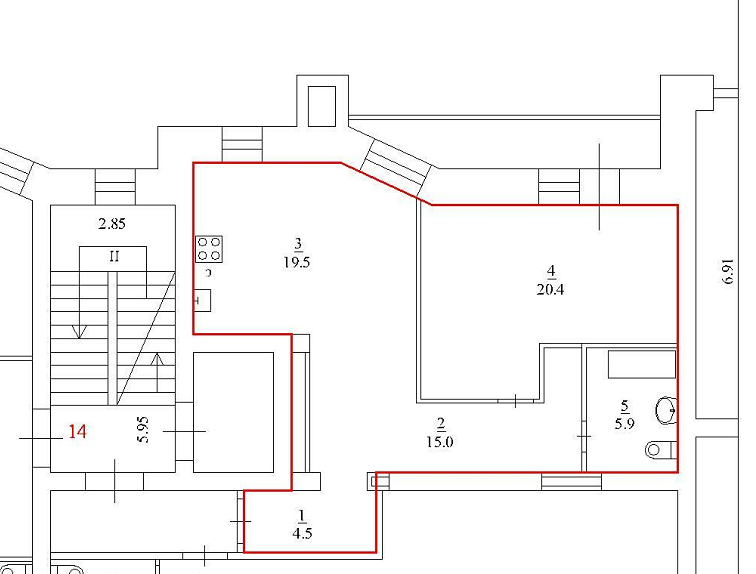 _________ПРИЛОЖЕНИЕк постановлению Администрациигородского округа 
"Город Архангельск"от 3 июня 2024 г. № 890